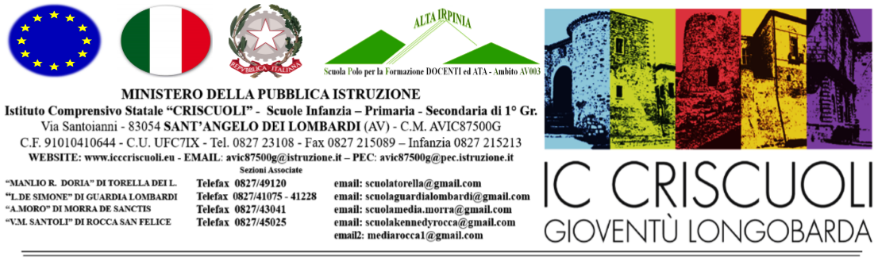                                                       CONTINUITA’ A.S. 2022_23                        RELAZIONE ATTIVITÀ DI RACCORDO TRA LE CLASSI PONTEScuola ………………………………./ Scuola…………………………………PLESSO: …………………………..INCONTRO	N……DATA……………………………………………………	Il Coordinatore…………………………………………..N.B. Il modello compilato dal coordinatore/docente prevalente, va allegato alla relazione coordinata finale.DATA ……………………..DATA ……………………..DATA ……………………..Dalle ore……………..Alle ore………………………….CLASSI COINVOLTE  ………………………..CLASSI COINVOLTE  ………………………..CLASSI COINVOLTE  ………………………..  DOCENTI COINVOLTIScuola Infanzia  PrimariaDOCENTI COINVOLTIScuola Primaria  Sec. I gradoCognome/Nome……………………..…………………            Cognome/Nome…………………………………SINTESI DELLE ATTIVITA’ SVOLTE: ……………………………………………………………………………………………………………………………………………………………………………………………………………………………………………………………………………………………………………………..……………………………………………………………………………………………………………………………………………………….SINTESI DELLE ATTIVITA’ SVOLTE: ……………………………………………………………………………………………………………………………………………………………………………………………………………………………………………………………………………………………………………………..……………………………………………………………………………………………………………………………………………………….SINTESI DELLE ATTIVITA’ SVOLTE: ……………………………………………………………………………………………………………………………………………………………………………………………………………………………………………………………………………………………………………………..……………………………………………………………………………………………………………………………………………………….